Приложение  Отчет МКОУ «Старосеребряковская СОШ»              (муниципальный орган управления образования/ республиканская образовательная организация)о проведении Недели безопасности по профилактике дорожно-транспортного травматизма, безопасности дорожного движения_______________________________________________________________________________________(количество общеобразовательных организаций (для УО): кол-во ДОУ, кол-во школ, кол-во УДО)В школе была проведена профилактическая неделя по снижению детского дорожно-транспортного травматизма. Неделя безопасности дорожного движения с 16 по 21 сентября 2019 года была призвана привлечь внимание всех участников дорожного движения к этому вопросу.      Цель недели безопасности: формирование навыков правильного осознанного безопасного поведения детей на дороге. Прививать детям уважение к себе и другим участникам дорожного движения, быть внимательными на дорогах и беречь свою жизнь и здоровье! В нашей школе были проведены различные по форме мероприятия, направленные на предупреждение дорожного травматизма. Учащиеся начального звена участвовали в играх и викторинах на знание правил дорожного движения, сигналов светофора, правил поведения в общественном транспорте и на дороге. Было организовано и проведено практическое занятие по правилам дорожного движения с учащимися. В рамках недели безопасности дорожного движения учащимся были розданы памятки, листовки о безопасности дорожного движения. В «Фигурное вождение велосипеда», ребятам необходимо было продемонстрировать свою виртуозную езду: проехать по маршруту и не сбить ни одной фишки, выполнить «змейку», проехать по размеченной «восьмерке». Хочется отметить, что ученик 8 класса Булачов С.  занял 1 место в конкурсе «Фигурное вождение велосипеда». 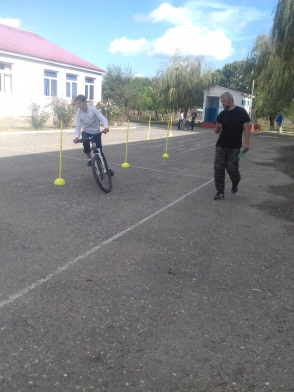 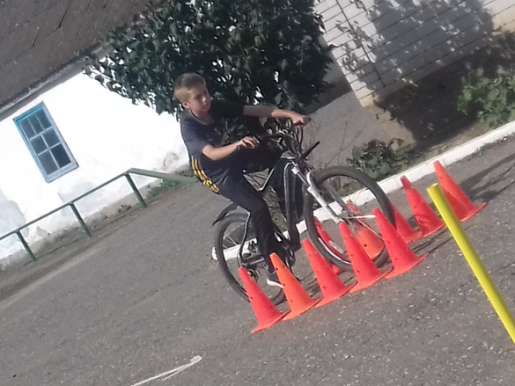 Ученикам  4-го класса, учащиеся 8 кл  совершили виртуальное путешествие «Знай правила движения, как таблицу умножения».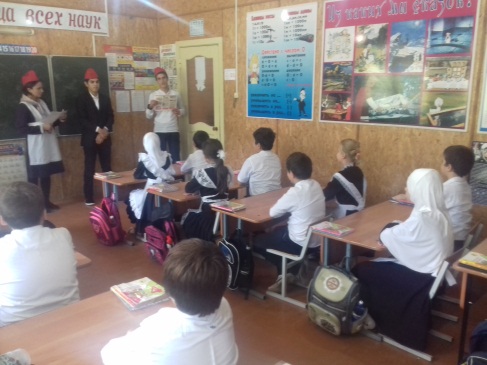  Учителем  ОБЖ  Халитовым М.М. провели викторину "Школа безопасности на дороге".
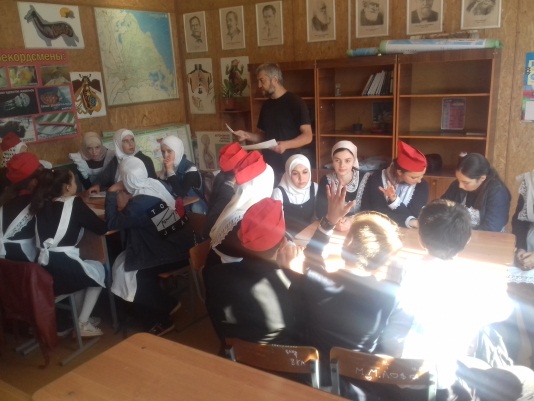 19 сентября волонтеры провели акцию «Памятка по ПДД для тебя». 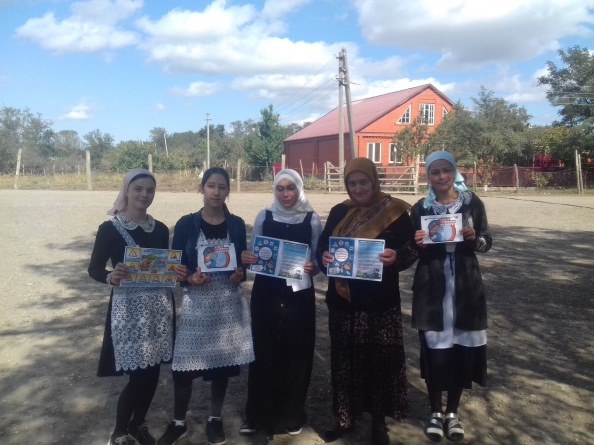 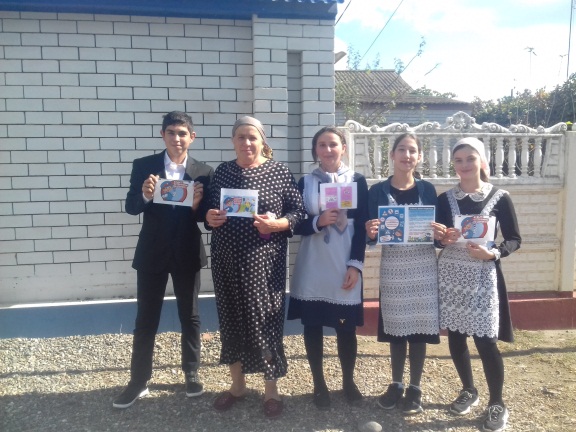 № п/пНаименованиемероприятияКоличество образовательных организаций, охваченных данным мероприятием (вначале дать общую цифру; затем рядом, в скобках, дать перечень ОО, в которых прошло данное мероприятие)Количество охваченных детей с указаниемпараллели классовКоличество охваченных родителейКоличество приглашенных с указанием ФИО, должности, в том числе отряда ЮИД (при участии отряда ЮИД в мероприятии дать ссылку на сайт)Ссылка на сайт образовательной организации, в которой прошло данное мероприятие (наиболее значимые мероприятия)1.Открытые уроки2.«Единый день безопасности дорожного движения» (25 сентября)3.Конкурсы МКОУ «Старосеребряковская СОШ»10 учащ-ся, 5,6,7,8,9кл.4.Викторины МКОУ «Старосеребряковская СОШ»18 учащ-ся, 7,8 кл5.Флэш-мобы 6.Акции МКОУ «Старосеребряковская СОШ»9учащ-ся, 8кл7.Родительские собрания8.Наличие (обновление) уголков по безопасности дорожного движения9.Наличие паспорта дорожной безопасности 10.Размещение в здании образовательных организаций схемы безопасного маршрута движения детей «дом-школа-дом» для обучающихся и родителей11.Разработка с участием родителей индивидуальных маршрутов движения детей «дом-школа-дом» для обучающихся 1-4 классов12.Беседы по факту ДТП13.«Минутки безопасности»14.Мониторинг использования детьми световозвращающих элементов15.Проведение образовательными организациями профилактических мероприятий с участием Госавтоинспекции, родителей и общественных организаций16.Выступления агитбригад отрядов ЮИД17.Перевозки групп детей автобусами18.Иные профилактические мероприятия (указать форму)